31 Ekim 2023 Salı günü saat 15.00 de Biyoloji Bölümü Seminer salonunda Eğitim Fakültesi Öğretim Üyesi Prof. Dr. İsmail GELEN hocamız tarafından, bölümüzdeki dersler ile ilgili kazanım, program ve öğrenme çıktıları konularında bilgilendirme toplantısı yapılmıştır. Hocamıza teşekkür eder, başarılarının devamını dileriz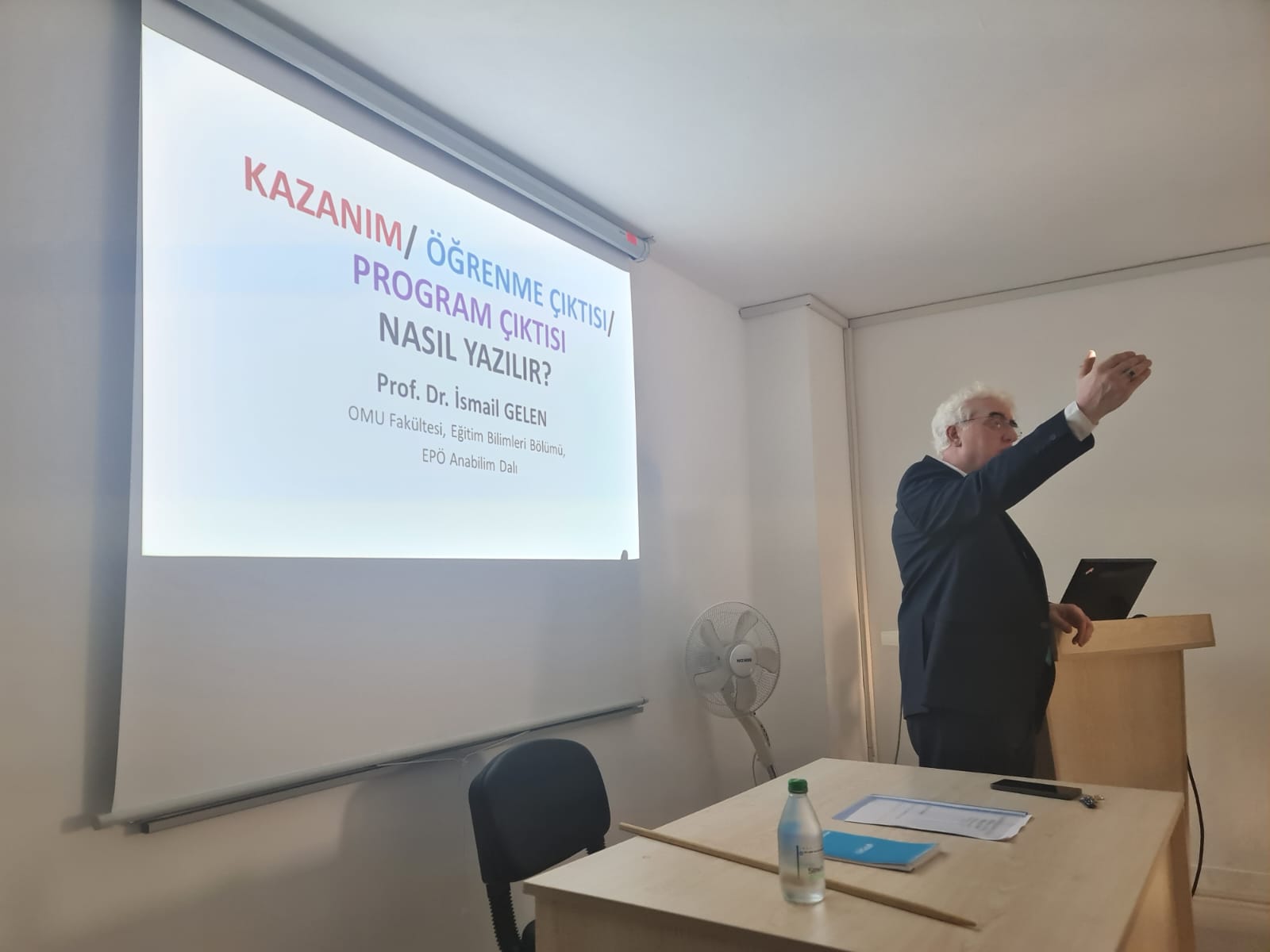 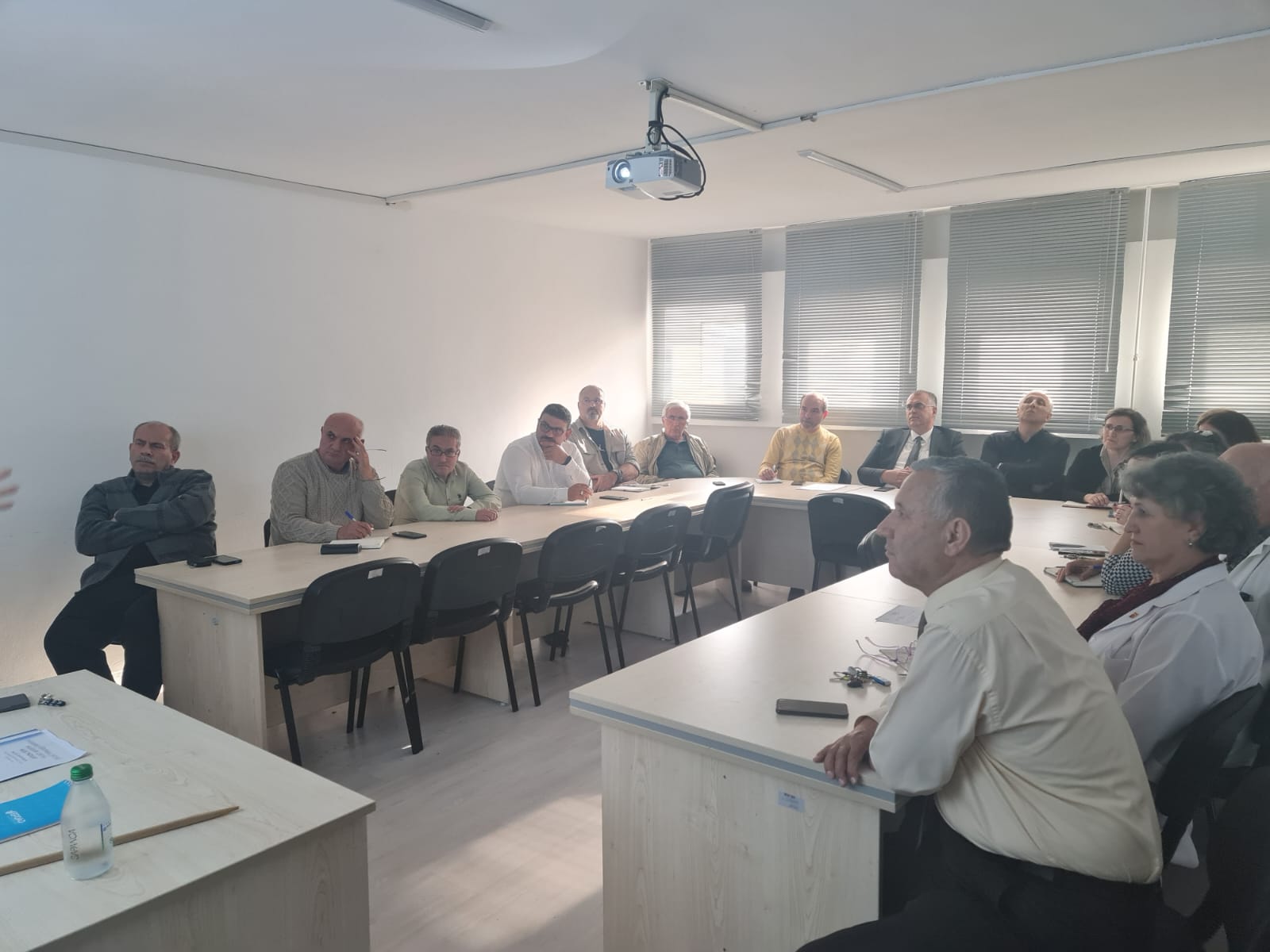 